What to do1. Counting practice Take turns to count. This is harder than you think! One person says ‘one’.The second person says ‘two’.The first person says ‘three’’.Continue like this, talking turns, until you reach 20.  Repeat but this time speed up! Repeat but this time the other person starts – so you are saying different numbers.Repeat but count backwards from 20 to blast-off! Extension Try this with three people – that’s really hard, especially if you go fast! 2.  Working together Counting and recognising even and odd numbers by playing First to Zero, an exciting game! You need small objects, e.g. Lego bricks, buttons, conkers, shells, beads… , three small pots or bowls and a 1-6 dice (you can make number cards 1-6 if you don’t have a dice)Complete the activity First to zero below.  Try these Fun-Time ExtrasHow many small shells or beads can you fit in one of the pots you used for the game? Estimate first then fill it.  Tip out the shells and count to check your estimate.  Count up or back with a coconut shy online https://www.topmarks.co.uk/ordering-and-sequencing/coconut-orderingFirst to zeroYou will need:  small objects, e.g. Lego bricks, buttons, conkers, shells, beads…  three small pots or bowls and a 1-6 dice (you can make number cards 1-6 if you don’t have a dice)How to playThis is a game for twopeople.You have a pot each and you place one pot in the middle between you.  Place 10 or 12 (depending on whether your child can count to 12 reliably) small items in each of your pots. The middle one stays empty – at the moment!  Take turns to throw the dice.  Then follow these rules…Keep playing until one person has run out of counters. They are the winner! Play again. 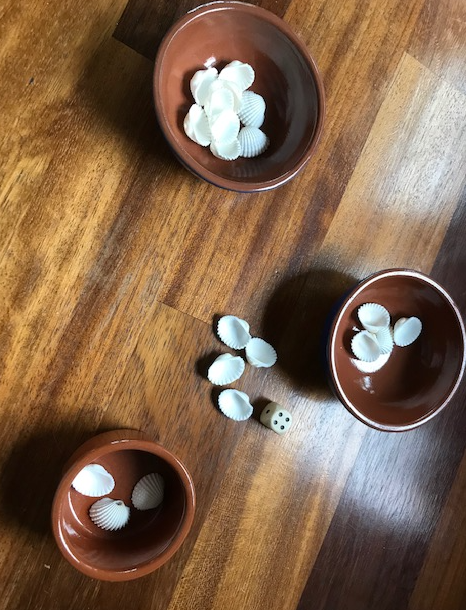            RULESIf it is an odd number, you place that many counters into the pot in the middle.If it is an even number, place that many counters into your opponent’s pot!   